САНОАТИКУНОНИИ БОСУРЪАТ, ҲАДАФИ ЧОРУМИ РУШДИ МИЛЛӢЯке аз хусусиятҳои хоси рушди иқтисодиёти миллӣ ин тавассути эълони ҳадафҳои миллӣ инкишоф ёфтани он мебошад. Қобили қайд аст, ки дар Стратегияи миллии рушди Ҷумҳурии Тоҷикистон то соли 2015 ҳадафҳои муҳими стратегӣ, аз ҷумла таъмини истиқлолияти энергетикӣ, таъмини амнияти озуқаворӣ ва аз бунбасти коммуникатсионӣ раҳоӣ бахшидани кишвар муайян карда шуда буданд, ки татбиқи онҳо иқтисодиёти миллиро ба сатҳи сифатан нав бароварданд. Ҳоло дар амал татбиқгардии «Стратегияи миллии рушди Ҷумҳурии Тоҷикистон барои давраи то соли 2030» ҷараён дошта, чорабиниҳои афзалиятноки давраи аввали он ба “Барномаи миёнамуҳлати рушди Ҷумҳурии Тоҷикистон барои солҳои 2016-2020” шомил шуда, нишондиҳандаҳои макроиқтисодӣ иҷро мегарданд.Таҷрибаи давлатҳои пешрафта нишон медиҳад, ки саноат соҳаи муайянкунандаи иқтисоди миллӣ буда, сатҳи рушди муносибатҳои истеҳсолӣ ва сифати зиндагонӣ ба соҳаи саноат алоқамандии бевосита дорад. Вобаста ба ин солҳои охир саноати кишвар дар маркази татбиқи ислоҳот қарор дошта, саноатикунонии босуръат ҳадафи чоруми рушди миллӣ эълон карда шуд.Саноатикунонии босуръати мамлакат натиҷаҳои калони мусбӣ дошта, ба бунёди корхонаҳои саноатӣ ва инфрасохтори он мусоидат карда, сабаби бо ҷойи кор таъмин намудани сокинони кишвар ва ба даст овардани музди меҳнати кофӣ, ки ин дар навбати худ ба беҳтаршавии сатҳи зиндагии мардум ва некӯаҳволии мардум мегардад.Рушди ҷараёни саноатикунонии кишвар ба болоравии иқтидори истеҳсолӣ ва бартарафсозии масъалаҳои иҷтимоии он, махсусан зиёд намудани истеҳсоли маҳсулоти рақобатпазири содиротшаванда ва афзоиши даромади буҷети давлатӣ мусоидат менамояд.Бо назардошти он, ки Љумњурии Тоҷикистон дорои захираҳои бойи зеризаминӣ мебошад, корхонаҳои металлургияи ранга дар оянда ба кор даромада, иқтидори содиротии мамлакатро меафзоянд.Дар амалишавии ҷараёни саноатикунонии иқтисодиёти миллӣ роҳбарони вилоятҳо, шаҳру ноҳияҳо доир ба ҷалби сармояи мустақим бояд саҳми калон дошта бошанд, баҳри бунёди корхонаҳои нави истеҳсолӣ, ба кор андохтани корхонаҳои аз фаъолият бозмонда ва ташкили ҷойҳои корӣ тадбирҳои мушаххас андешанд.Тазаккур бояд дод, ки раванди саноатикунонӣ ба бунёди корхонаҳо дар соҳаҳои саноати сабук, коркарди ашёи хоми хоҷагии қишлоқ ва канданиҳои зеризаминӣ мусоидат намояд. Аз ин рӯ, масъалаи тайёрнамудан ва бозомузии кадрҳо барои соҳаҳои мазкур ба миён омада, таъсиси курсҳои кӯтоҳмудати бозомӯзиро талаб менамояд.Дар чаҳорчӯбаи бехатарии миллӣ барои Ҷумҳурии Тоҷикистон масъалаи саноатикунонии босуръати мамлакат аҳамияти нисбатан муҳим пайдо намуда, ба таъсиси ҷойҳои нави корӣ, фаровонии бозор, арзонии нарху наво, истифодаи дурусти қувваи қобили меҳнат ва ҳалли мушкилотҳои ҳаёти ҷамъиятию иҷтимоии шаҳрвандон мусоидат мекунад.Дар ин замина тавассути бунёди корхонаҳои хурду миёна ва калони саноатӣ ҳиссаи маҳсулоти саноатӣ дар ММД аз 15,2% соли 2016 то 17,3% соли 2019 афзоиш ёфт. Дар баробари ин айни замон соҳаҳои алоҳидаи саноати миллӣ, аз он ҷумла саноати хӯрокворӣ, масолеҳи сохтмонӣ, саноатӣ истихроҷ ва ғайраҳо ба дастовардҳои назаррас ноил гардида, тавонистанд, ки истеҳсоли кифояи маҳсулоти соҳаро ба роҳ монда, воридоти онро коҳиш диҳанд ва ё пурра аз байн баранд.Маҳсулоти саноатӣ дар соли 2019 нисбат ба соли 2012 зиёда аз дуюним баробар зиёд гардида, айни замон дар кишвар зиёда аз 2160 корхонаҳои саноатӣ фаъолият мекунанд. Шумораи миёнасолонаи коркунони истеҳсолоти саноатӣ 85,6 ҳазор нафарро ташкил дода, ҳаҷми маҳсулоти саноатӣ мувофиқи омори расмӣ дар соли 2019 ба 27586,6 млн. сомонӣ баробар гардида, аз ин 4853,3 млн. сомонӣ ба саноати истихроҷ, 15927,5 млн. сомонӣ ва 6624,2 млн. сомонӣ ба таъминоти нерӯи барқ, газ, буғ, тозакунии ҳаво рост меоянд. Ҳамзамон сохтори соҳавии саноат тағйир ёфта, айни замон саноати коркард 57,7%, саноати истихроҷ 17,6% ва истеҳсол ва тақсими нерӯи барқ, газ ва об 24,0% ташкил медиҳад. Дар 6 моҳи соли 2020 ҳаҷми истеҳсоли маҳсулоти саноатӣ ба 13137,0 млн. сомонӣ, суръати рушди он ба 9,2% баробар шуд.Мувофиқи маълумоти Вазорати саноат ва технологияҳои нави Ҷумҳурии Тоҷикистон дар 7 соли охир бо иштироки Президенти Ҷумҳурии Тоҷикистон, Пешвои миллат, муҳтарам Эмомалӣ Раҳмон дар соҳаи саноати сабук 49 корхонаю коргоҳҳо ифтитоҳ ёфтаанд, ки дар онҳо зиёда аз 7300 ҷойҳои кории нав муҳайё гардидааст. Аз ин шумора 11 корхонаю коргоҳ бо 1475 ҷойҳои корӣ дар соли 2013, 7 корхонаю коргоҳ бо 950 ҷойҳои корӣ дар соли 2014, 8 корхонаю коргоҳ бо 1710 ҷойҳои корӣ дар соли 2015, 3 корхонаю коргоҳ бо 995 ҷойҳои корӣ дар соли 2016, 5 корхонаю коргоҳ бо 600 ҷойҳои корӣ дар соли 2017, 6 корхонаю коргоҳ бо 510 ҷойҳои корӣ дар соли 2018, 5 корхонаю коргоҳ бо 280 ҷойҳои корӣ дар соли 2019 ва 4 корхонаю коргоҳ бо 850 ҷойҳои корӣ дар ҳафт моҳи соли 2020 рост меоянд.Ҳукумати Ҷумҳурии Тоҷикистон бо хотири фароҳам овардани шароити мусоиди соҳибкорӣ ва ҷалби сармоя ҷидду ҷаҳди зиёд ва ислоҳоти иқтисодиро мунтазам идома дода, ки дар натиҷа Тоҷикистон тибқи арзёбии ташкилотҳои байналмилалии молиявӣ ба рӯйхати 10 кишвари пешсафи ислоҳотгари ҷаҳон дохил гардид.Ҳамин тавр, бо гузашти солњо иқтисодиёти миллии Ҷумҳурии Тоҷикистон дар заминаи сиёсати комил ва фарогири давлатӣ рушди бемайлон дошта, сифати рушд, аз он ҷумла рушди бахши воқеӣ, таъмини шуғл, такмили низоми молиявӣ ва фазои сармоягузорӣ мавриди зикри хос мебошад. Дар ҳамин росто такмили муносибатҳои истеҳсолӣ, таҳкими ҳавасмандии субъектони фаъолияти иқтисодӣ ва иҷроиши бо сифати стратегия ва барномаҳои давлатӣ имконият медиҳанд, ки Тоҷикистони маҳбубу азизи моро дар ояндаи наздик ба кишвари пешрафтаи саноатӣ ва сарзамини амалишавии орзӯҳо табдил диҳад.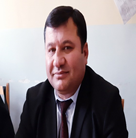 Давлатов Диловар Сайфуллоевич – номзади илмњои иќтисодї, муаллими калони кафедраи андоз ва андозбандии ДМТ. E-mail: dilovar_76@mail.ru. Тел: 918354345.